        РЕШЕНИЕ   № 3От  13.01.2014г.                                                                                                пос.Манычский                               О внесении изменений и дополнений вРешение  №13  от  18.09.2013г«  О внесении изменений в решение №24 «О налоге на имущество физических лицна территории Манычского сельскогомуниципального образования Республики Калмыкия в 2011году»  от 13.11.2010г       В соответствии  с главой 31 Налогового кодекса Российской Федерации,  пункта 2,статьи 7 Устава Манычского сельского муниципального образования  Республики КалмыкияСобрание депутатов Манычского сельского муниципального образованиярешило:1.Внести дополнения и изменения   в решение Собрания депутатов Манычского сельского муниципального образования Республики Калмыкия  № 13 от 18.09.2013г «  О внесении изменений в решение №24 «О  налоге на имущество физических лиц  на территории Манычского сельского муниципального образования Республики Калмыкия в 2011году» от 13.11.2010г   в п.2 изложить в следующей редакции:2.Настоящее решение вступает в силу со дня его официального опубликования..Председатель Собрания депутатов Манычского  сельского муниципального образования РК:                                     О.И. КузьменкоХАЛЬМГ ТАНhЧИН ЯШАЛТИНСК  РАЙОНА МУНИЦИПАЛЬНБYРДЭЦИИН ДЕПУТАТНЫРИН ХУРЫГ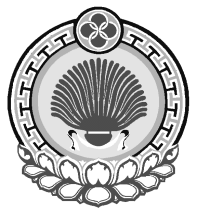 СОБРАНИЕ ДЕПУТАТОВ МАНЫЧСКОГО СЕЛЬСКОГО МУНИЦИПАЛЬНОГО ОБРАЗОВАНИЯ РЕСПУБЛИКИ КАЛМЫКИЯ                                  359013, пос.Манычский, ул.Школьная, 2                                        359013, пос.Манычский, ул.Школьная, 2                                        359013, пос.Манычский, ул.Школьная, 2          -на строения,помещения,сооружения  не используемые для занятия предпринимательской деятельностью; -на строения, помещения, сооружения используемые для занятия предпринимательской деятельностью :Свыше 300000рубдо 500000руб(включительно)Свыше 300000рубдо 500000руб(включительно)0,15%0,3%